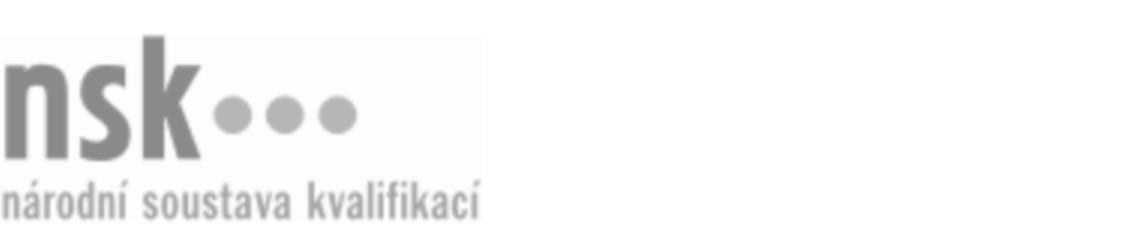 Kvalifikační standardKvalifikační standardKvalifikační standardKvalifikační standardKvalifikační standardKvalifikační standardKvalifikační standardKvalifikační standardMontér/montérka protihlukových a antivibračních izolací a akustických úprav budov (kód: 36-042-H) Montér/montérka protihlukových a antivibračních izolací a akustických úprav budov (kód: 36-042-H) Montér/montérka protihlukových a antivibračních izolací a akustických úprav budov (kód: 36-042-H) Montér/montérka protihlukových a antivibračních izolací a akustických úprav budov (kód: 36-042-H) Montér/montérka protihlukových a antivibračních izolací a akustických úprav budov (kód: 36-042-H) Montér/montérka protihlukových a antivibračních izolací a akustických úprav budov (kód: 36-042-H) Montér/montérka protihlukových a antivibračních izolací a akustických úprav budov (kód: 36-042-H) Autorizující orgán:Ministerstvo průmyslu a obchoduMinisterstvo průmyslu a obchoduMinisterstvo průmyslu a obchoduMinisterstvo průmyslu a obchoduMinisterstvo průmyslu a obchoduMinisterstvo průmyslu a obchoduMinisterstvo průmyslu a obchoduMinisterstvo průmyslu a obchoduMinisterstvo průmyslu a obchoduMinisterstvo průmyslu a obchoduMinisterstvo průmyslu a obchoduMinisterstvo průmyslu a obchoduSkupina oborů:Stavebnictví, geodézie a kartografie (kód: 36)Stavebnictví, geodézie a kartografie (kód: 36)Stavebnictví, geodézie a kartografie (kód: 36)Stavebnictví, geodézie a kartografie (kód: 36)Stavebnictví, geodézie a kartografie (kód: 36)Stavebnictví, geodézie a kartografie (kód: 36)Týká se povolání:Montér protihlukových a antivibračních izolací a akustických úprav budovMontér protihlukových a antivibračních izolací a akustických úprav budovMontér protihlukových a antivibračních izolací a akustických úprav budovMontér protihlukových a antivibračních izolací a akustických úprav budovMontér protihlukových a antivibračních izolací a akustických úprav budovMontér protihlukových a antivibračních izolací a akustických úprav budovMontér protihlukových a antivibračních izolací a akustických úprav budovMontér protihlukových a antivibračních izolací a akustických úprav budovMontér protihlukových a antivibračních izolací a akustických úprav budovMontér protihlukových a antivibračních izolací a akustických úprav budovMontér protihlukových a antivibračních izolací a akustických úprav budovMontér protihlukových a antivibračních izolací a akustických úprav budovKvalifikační úroveň NSK - EQF:333333Odborná způsobilostOdborná způsobilostOdborná způsobilostOdborná způsobilostOdborná způsobilostOdborná způsobilostOdborná způsobilostNázevNázevNázevNázevNázevÚroveňÚroveňOrientace ve stavební dokumentaci, technických a montážních podkladech protihlukových a antivibračních izolací a akustických úprav budovOrientace ve stavební dokumentaci, technických a montážních podkladech protihlukových a antivibračních izolací a akustických úprav budovOrientace ve stavební dokumentaci, technických a montážních podkladech protihlukových a antivibračních izolací a akustických úprav budovOrientace ve stavební dokumentaci, technických a montážních podkladech protihlukových a antivibračních izolací a akustických úprav budovOrientace ve stavební dokumentaci, technických a montážních podkladech protihlukových a antivibračních izolací a akustických úprav budov33Orientace v technologických postupech provádění protihlukových izolací budovOrientace v technologických postupech provádění protihlukových izolací budovOrientace v technologických postupech provádění protihlukových izolací budovOrientace v technologických postupech provádění protihlukových izolací budovOrientace v technologických postupech provádění protihlukových izolací budov33Orientace v technologických postupech provádění antivibračních izolací budovOrientace v technologických postupech provádění antivibračních izolací budovOrientace v technologických postupech provádění antivibračních izolací budovOrientace v technologických postupech provádění antivibračních izolací budovOrientace v technologických postupech provádění antivibračních izolací budov33Orientace v technologických postupech provádění akustických úprav budovOrientace v technologických postupech provádění akustických úprav budovOrientace v technologických postupech provádění akustických úprav budovOrientace v technologických postupech provádění akustických úprav budovOrientace v technologických postupech provádění akustických úprav budov33Prokázání znalosti izolačních materiálů pro provádění protihlukových a antivibračních izolací a akustických úprav budovProkázání znalosti izolačních materiálů pro provádění protihlukových a antivibračních izolací a akustických úprav budovProkázání znalosti izolačních materiálů pro provádění protihlukových a antivibračních izolací a akustických úprav budovProkázání znalosti izolačních materiálů pro provádění protihlukových a antivibračních izolací a akustických úprav budovProkázání znalosti izolačních materiálů pro provádění protihlukových a antivibračních izolací a akustických úprav budov33Prokázání znalostí spojovacích a kotvících prvků pro provádění protihlukových a antivibračních izolací a akustických úprav budovProkázání znalostí spojovacích a kotvících prvků pro provádění protihlukových a antivibračních izolací a akustických úprav budovProkázání znalostí spojovacích a kotvících prvků pro provádění protihlukových a antivibračních izolací a akustických úprav budovProkázání znalostí spojovacích a kotvících prvků pro provádění protihlukových a antivibračních izolací a akustických úprav budovProkázání znalostí spojovacích a kotvících prvků pro provádění protihlukových a antivibračních izolací a akustických úprav budov33Návrh pracovních postupů, nářadí a pracovních pomůcek pro provádění montáží, oprav a údržby protihlukových izolací budovNávrh pracovních postupů, nářadí a pracovních pomůcek pro provádění montáží, oprav a údržby protihlukových izolací budovNávrh pracovních postupů, nářadí a pracovních pomůcek pro provádění montáží, oprav a údržby protihlukových izolací budovNávrh pracovních postupů, nářadí a pracovních pomůcek pro provádění montáží, oprav a údržby protihlukových izolací budovNávrh pracovních postupů, nářadí a pracovních pomůcek pro provádění montáží, oprav a údržby protihlukových izolací budov33Návrh pracovních postupů, nářadí a pracovních pomůcek pro provádění montáží, oprav a údržby antivibračních izolací budovNávrh pracovních postupů, nářadí a pracovních pomůcek pro provádění montáží, oprav a údržby antivibračních izolací budovNávrh pracovních postupů, nářadí a pracovních pomůcek pro provádění montáží, oprav a údržby antivibračních izolací budovNávrh pracovních postupů, nářadí a pracovních pomůcek pro provádění montáží, oprav a údržby antivibračních izolací budovNávrh pracovních postupů, nářadí a pracovních pomůcek pro provádění montáží, oprav a údržby antivibračních izolací budov33Návrh pracovních postupů, nářadí a pracovních pomůcek pro provádění montáží, oprav a údržby akustických úprav budovNávrh pracovních postupů, nářadí a pracovních pomůcek pro provádění montáží, oprav a údržby akustických úprav budovNávrh pracovních postupů, nářadí a pracovních pomůcek pro provádění montáží, oprav a údržby akustických úprav budovNávrh pracovních postupů, nářadí a pracovních pomůcek pro provádění montáží, oprav a údržby akustických úprav budovNávrh pracovních postupů, nářadí a pracovních pomůcek pro provádění montáží, oprav a údržby akustických úprav budov33Výpočet ploch stěn a stropů a potřeby materiálů pro provádění montáží protihlukových a antivibračních izolací a akustických úprav budovVýpočet ploch stěn a stropů a potřeby materiálů pro provádění montáží protihlukových a antivibračních izolací a akustických úprav budovVýpočet ploch stěn a stropů a potřeby materiálů pro provádění montáží protihlukových a antivibračních izolací a akustických úprav budovVýpočet ploch stěn a stropů a potřeby materiálů pro provádění montáží protihlukových a antivibračních izolací a akustických úprav budovVýpočet ploch stěn a stropů a potřeby materiálů pro provádění montáží protihlukových a antivibračních izolací a akustických úprav budov33Posuzování podkladu stavebních konstrukcí pro provádění montáží protihlukových a antivibračních izolací a akustických úprav budov, provádění úprav podkladuPosuzování podkladu stavebních konstrukcí pro provádění montáží protihlukových a antivibračních izolací a akustických úprav budov, provádění úprav podkladuPosuzování podkladu stavebních konstrukcí pro provádění montáží protihlukových a antivibračních izolací a akustických úprav budov, provádění úprav podkladuPosuzování podkladu stavebních konstrukcí pro provádění montáží protihlukových a antivibračních izolací a akustických úprav budov, provádění úprav podkladuPosuzování podkladu stavebních konstrukcí pro provádění montáží protihlukových a antivibračních izolací a akustických úprav budov, provádění úprav podkladu33Manipulace a skladování izolačních materiálů pro protihlukové a antivibračních izolace a akustické úpravy budovManipulace a skladování izolačních materiálů pro protihlukové a antivibračních izolace a akustické úpravy budovManipulace a skladování izolačních materiálů pro protihlukové a antivibračních izolace a akustické úpravy budovManipulace a skladování izolačních materiálů pro protihlukové a antivibračních izolace a akustické úpravy budovManipulace a skladování izolačních materiálů pro protihlukové a antivibračních izolace a akustické úpravy budov33Provádění protihlukových a antivibračních izolací vodorovných konstrukcí budovProvádění protihlukových a antivibračních izolací vodorovných konstrukcí budovProvádění protihlukových a antivibračních izolací vodorovných konstrukcí budovProvádění protihlukových a antivibračních izolací vodorovných konstrukcí budovProvádění protihlukových a antivibračních izolací vodorovných konstrukcí budov33Provádění akustických úprav vodorovných konstrukcí budovProvádění akustických úprav vodorovných konstrukcí budovProvádění akustických úprav vodorovných konstrukcí budovProvádění akustických úprav vodorovných konstrukcí budovProvádění akustických úprav vodorovných konstrukcí budov33Provádění protihlukových a antivibračních izolací úprav svislých konstrukcí budovProvádění protihlukových a antivibračních izolací úprav svislých konstrukcí budovProvádění protihlukových a antivibračních izolací úprav svislých konstrukcí budovProvádění protihlukových a antivibračních izolací úprav svislých konstrukcí budovProvádění protihlukových a antivibračních izolací úprav svislých konstrukcí budov33Provádění akustických úprav svislých konstrukcí budovProvádění akustických úprav svislých konstrukcí budovProvádění akustických úprav svislých konstrukcí budovProvádění akustických úprav svislých konstrukcí budovProvádění akustických úprav svislých konstrukcí budov33Ochrana, údržba a předávání provedených protihlukových a antivibračních izolací a akustických úprav budovOchrana, údržba a předávání provedených protihlukových a antivibračních izolací a akustických úprav budovOchrana, údržba a předávání provedených protihlukových a antivibračních izolací a akustických úprav budovOchrana, údržba a předávání provedených protihlukových a antivibračních izolací a akustických úprav budovOchrana, údržba a předávání provedených protihlukových a antivibračních izolací a akustických úprav budov33Nakládání s odpady při provádění protihlukových a antivibračních izolací a akustických úprav budovNakládání s odpady při provádění protihlukových a antivibračních izolací a akustických úprav budovNakládání s odpady při provádění protihlukových a antivibračních izolací a akustických úprav budovNakládání s odpady při provádění protihlukových a antivibračních izolací a akustických úprav budovNakládání s odpady při provádění protihlukových a antivibračních izolací a akustických úprav budov33Montér/montérka protihlukových a antivibračních izolací a akustických úprav budov,  29.03.2024 11:19:02Montér/montérka protihlukových a antivibračních izolací a akustických úprav budov,  29.03.2024 11:19:02Montér/montérka protihlukových a antivibračních izolací a akustických úprav budov,  29.03.2024 11:19:02Montér/montérka protihlukových a antivibračních izolací a akustických úprav budov,  29.03.2024 11:19:02Strana 1 z 2Strana 1 z 2Kvalifikační standardKvalifikační standardKvalifikační standardKvalifikační standardKvalifikační standardKvalifikační standardKvalifikační standardKvalifikační standardPlatnost standarduPlatnost standarduPlatnost standarduPlatnost standarduPlatnost standarduPlatnost standarduPlatnost standarduStandard je platný od: 21.10.2022Standard je platný od: 21.10.2022Standard je platný od: 21.10.2022Standard je platný od: 21.10.2022Standard je platný od: 21.10.2022Standard je platný od: 21.10.2022Standard je platný od: 21.10.2022Montér/montérka protihlukových a antivibračních izolací a akustických úprav budov,  29.03.2024 11:19:02Montér/montérka protihlukových a antivibračních izolací a akustických úprav budov,  29.03.2024 11:19:02Montér/montérka protihlukových a antivibračních izolací a akustických úprav budov,  29.03.2024 11:19:02Montér/montérka protihlukových a antivibračních izolací a akustických úprav budov,  29.03.2024 11:19:02Strana 2 z 2Strana 2 z 2